Alternative 2 EnglishImperative verbsUse your work and the PowerPoint from yesterday to remind you about imperative verbs.Can you remember these imperative verbs from yesterday? Say the word then use your phonics skills to sound it out and write it down. There are sound buttons to help you.Write the words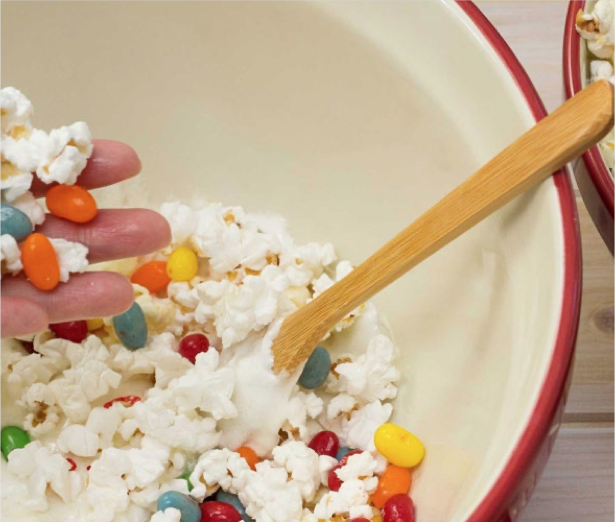 . . . 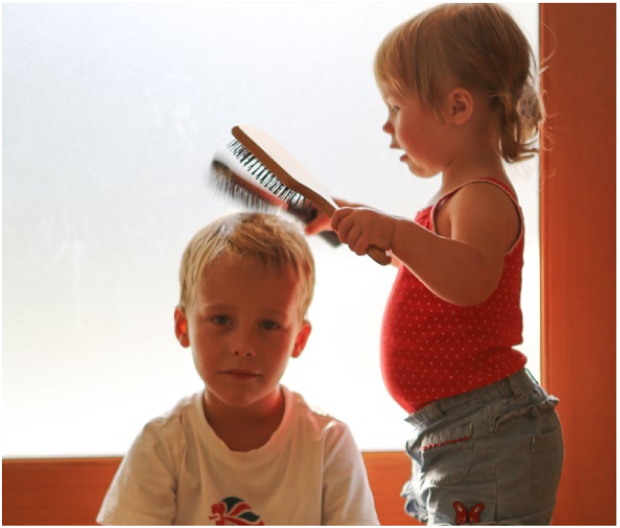 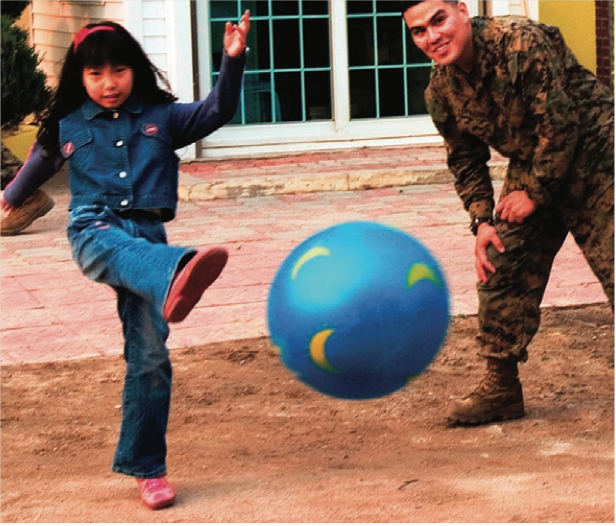 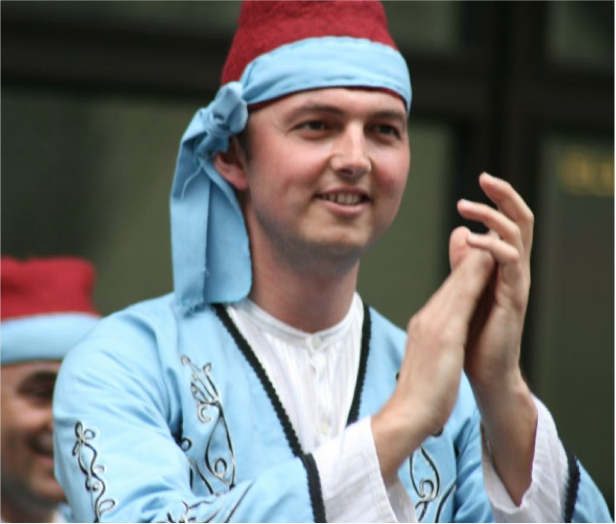 . . . .. . __. . . __